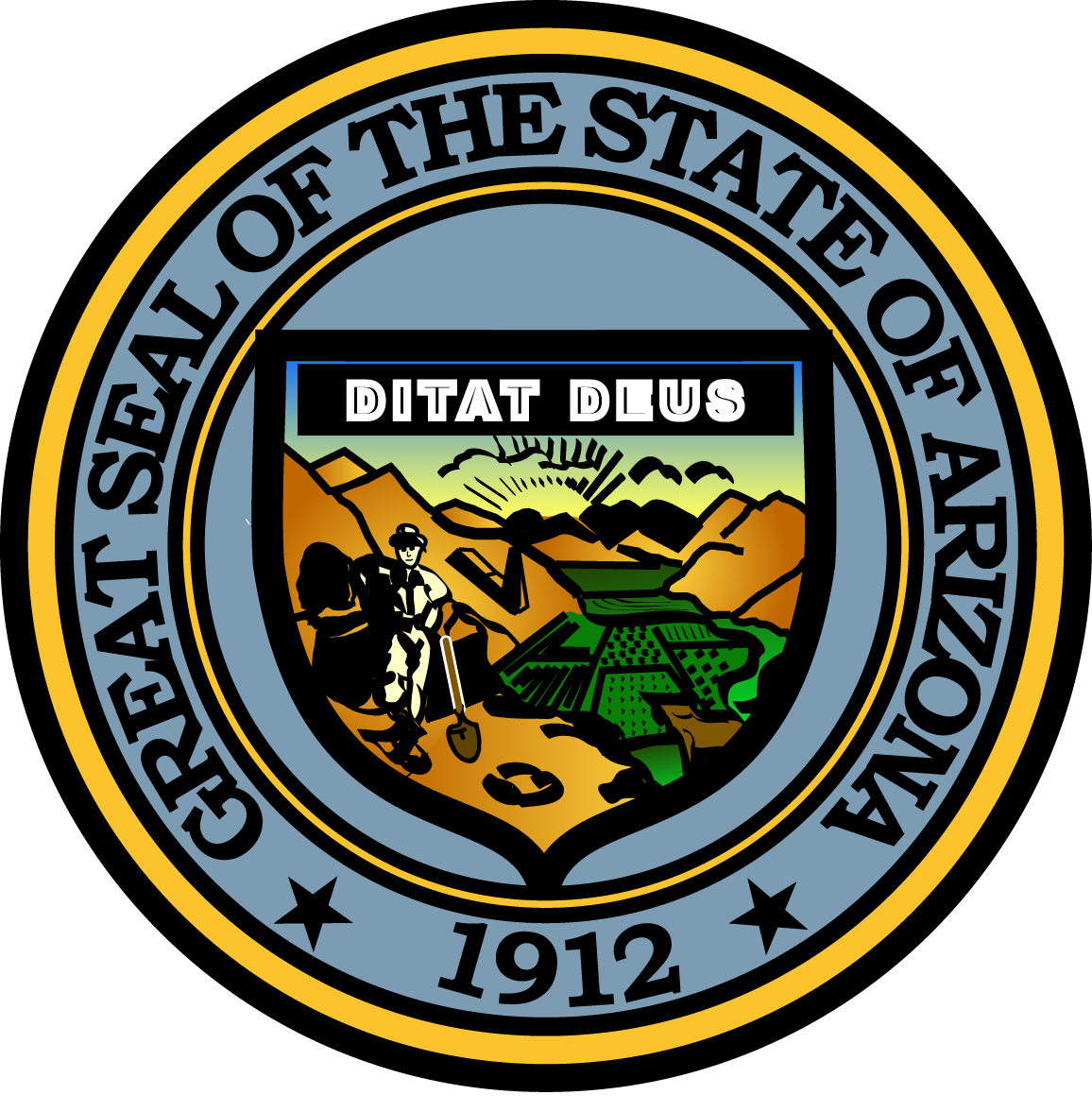  PARENTS COMMISSION ON DRUG EDUCATION AND PREVENTIONSeptember 14, 201610:00 A.M.ARIZONA STATE CAPITOL1700 West Washington Street, Phoenix, AZ 85007Executive Tower, First Floor Conference Room, Suite 105Pursuant to ARS 38-431.02 (A) (2) and/or (A) (3), the Parents Commission can vote to go into Executive Session for the purpose of discussion or considering documents exempt by law from public inspection and/or discussion or consultation for legal advice with its attorney. Pursuant to ARS 38-431.01 (G), the Parents Commission may obtain public comment pertaining to any of the listed agenda items if it so desires. A formal call to the public will take place at the end of the meeting. Meeting Agenda Agenda ItemAnticipated ActionCall to OrderSonya Pierce-Johnson , Program Administrator, Governor’s Office of Youth, Faith and Family (GOYFF) DiscussionWelcome/Introductions Sonya Pierce-Johnson , Program Administrator, Governor’s Office of Youth, Faith and Family (GOYFF) DiscussionApproval of Minutes Sonya Pierce-Johnson , Program Administrator, Governor’s Office of Youth, Faith and Family (GOYFF)Discussion/ActionMay 18, 2016Summer Institute Debriefing- “17th Annual Summer Institute –Multisystem Approaches to Recovery and Resiliency”Vicki Staples, Associate Director for Clinical Initiatives, ASU-CABHP  PresentationCarePortal Project Update Jenica McMaster, Regional Manager-Maricopa County Presentation GOYFF Initiatives Overview It MattersHealthy Families/Healthy YouthSubstance Abuse CampaignsAngel Pilot ProgramSam Burba, Communications Director, Governor’s Office of Youth, Faith and Family (GOYFF) Alexandra O’Hannon, Program Administrator, Governor’s Office of Youth, Faith and Family (GOYFF)DiscussionUpcoming  Events Lighting Arizona PurpleElephant in the Room Tonya Hamilton, Deputy Director, Governor’s Office of Youth, Faith and Family (GOYFF) Discussion Future Agenda/ Meeting Schedule  Sonya Pierce-Johnson, Program Administrator, Governor’s Office of Youth, Faith and Family (GOYFF) DiscussionAnnouncements Sonya Pierce-Johnson, Program Administrator, Governor’s Office of Youth, Faith and Family (GOYFF) DiscussionCall to the PublicSonya Pierce-Johnson, Program Administrator, Governor’s Office of Youth, Faith and Family (GOYFF) DiscussionAdjournAllAction